 										Obecný úrad 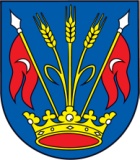 										Gôtovany 45										032 14 Ľubeľa Vec: Žiadosť o určenie (zmenu, zrušenie) súpisného čísla v zmysle § 2c ods. 3 zákona č. 369/1990 Zb. o obecnom zriadení Meno, priezvisko ............................................................................................................................... a adresa žiadateľa (fyzická osoba) : ................................................................................................. Názov a sídlo organizácie .................................................................................................................  IČO (právnická osoba) ............................ Telefón : ..................................................... 	Žiadam Obecný úrad v Gôtovanoch o určenie súpisného čísla v zmysle § 2c ods. 3 zákona SNR č. 369/1990 o obecnom zriadení v znení neskorších predpisov, podľa vyhlášky MV SR č. 31/2003 Z.z., ktorou sa ustanovujú podrobnosti o označovaní ulíc a iných verejných priestranstiev a o číslovaní stavieb, vyhlášky č. MV SR č. 141/2015 a zákona 125/2015 o registri adries a o zmene a doplnení niektorých zákonov a vyhlášky MV SR č. 142/2015, ktorým sa vykonáva zákon č. 125/2015 Z.z. o registri adries a o zmene a doplnení niektorých zákonov. Druh stavby, kód druhu stavby ........................................................................ (viď príloha žiadosti) na pozemku parcela číslo : ........................................................................................v k.ú. Gôtovanyadresný bod : ....................................................................................................................................... kolaudačné rozhodnutie č. ..................................................................... zo dňa ................................. vydal : ....................................................................................... právoplatné dňa : ............................. pre stavebníka (meno, priezvisko a adresa) ........................................................................................ ............................................................................................................................................................. Súčasne dávam súhlas so spracovaním nevyhnutných osobných údajov na tento účel v zmysle zákona č. 122/2013 Z.z. o ochrane osobných údajov v znení neskorších predpisov. V ............................................ dňa ..................................... 									...........................................										podpis žiadateľa Prílohy:  Kolaudačné rozhodnutie na stavbu  List vlastníctva, alebo doklad o inom práve k pozemku  Kópia geometrického plánu  Zameranie adresného bodu v listinnej podobe (vyhláška č. 142/2015) PRILOHA K ŽIADOSTI O URČENIE SÚPISNEHO ČÍSLA (SÚPISNÉHO A ORIENTAČNÉHO ČÍSLA)KÓD DRUHU STAVBY1 	Priemyselná budova2 	Poľnohospodárska budova3 	Budova železníc a dráh4 	Budova pre správu a údržbu diaľnic a rýchlostných ciest5 	Budova letísk6 	Iná dopravná a telekomunikačná budova (budova prístavu, garáže, kryté 	parkovisko, budova na rádiové a televízne vysielanie a iné)7 	Samostatne stojaca garáž8 	Budova lesného hospodárstva (horáreň, technická prevádzková stavba a iné)9 	Bytový dom10	Rodinný dom11 	Budova pre školstvo, na vzdelávanie a výskum12	Budova zdravotníckeho a sociálneho zariadenia13 	Budova ubytovacieho zariadenia14 	Budova obchodu a služieb15 	Administratívna budova16 	Budova pre kultúru a na verejnú zábavu (múzeum, knižnica a galéria)17 	Budova na vykonávanie náboženských aktivít, krematóriá a domy smútku18 	Budova technickej vybavenosti sídla (výmenníková stanica, budova na rozvod 	energií, čerpacia a prečerpávacia stanica, úpravňa vody, transformačná stanica a 	rozvodňa, budova vodojemu alebo čistiarne odpadových vôd a iné)19 	Budova pre šport a na rekreačné účely20	Iná budova21 	Rozostavaná budova22 	Polyfunkčná budova23 	Inžinierska stavbaPríloha č. 7 k vyhláške č. 461/2009 Z. z. KÓD DRUHU STAVBY 